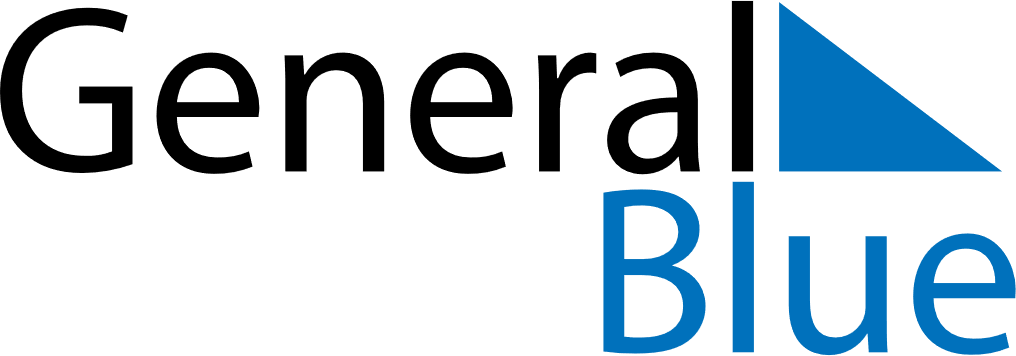 March 2020March 2020March 2020AnguillaAnguillaSUNMONTUEWEDTHUFRISAT1234567James Ronald Webster Day8910111213141516171819202122232425262728293031